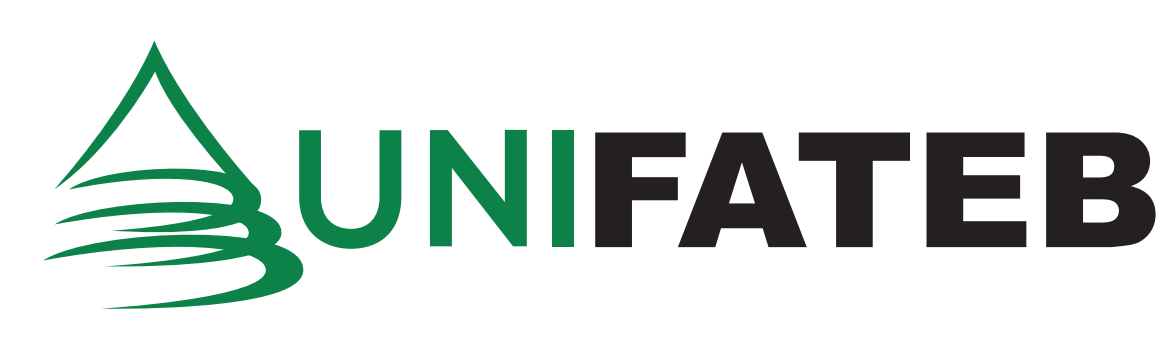 ROSÂNGELA DE LUCCA M. SACHETIMprojeto de pesquisaTelêmaco Borba - PR2023ROSÂNGELA DE LUCCA M. SACHETIMprojeto de pesquisaProjeto de Pesquisa apresentado para a disciplina de xxxxxxxxxxxx, do Curso de xxxxxxxxxxxxxxxxxxxxxx, do Centro Universitário UNIFATEB, como requisito parcial para aprovação desta disciplina.Professor: xxxxxxxxxxxxxxxxxxxxxTelêmaco Borba - PR2023SUMÁRIO1 	INTRODUÇÃO 		001.1. 	PROBLEMA 	 001.2. 	JUSTIFICATIVA 	 001.3. 	HIPÓTESE 	 001.4. 	OBJETIVO PRIMÁRIO 	 001.5. 	OBJETIVOS SECUNDÁRIOS 	 002. 	REVISÃO BIBLIOGRÁFICA 	 002.1. 	SEÇÃO SECUNDÁRIA 	 002.1.1.	Seção Terciária 		002.1.1.1.	Seção quaternária 	 003. 	METODOLOGIA PROPOSTA 	 003.1. 	TIPO DE PESQUISA 	 003.2. 	POPULAÇÃO E AMOSTRA	 003.3. 	CRITÉRIOS DE INCLUSÃO E EXCLUSÃO 	 003.4. 	RISCOS E BENEFÍCIOS 	 003.5. 	PROCEDIMENTO PARA COLETA DE DADOS 	 003.6. 	PROCEDIMENTO PARA ANÁLISE DE DADOS 	 004. 	DESFECHO PRIMÁRIO 	 005. 	DESFECHO SECUNDÁRIO (Opcional)	 006. 	CRONOGRAMA DE ATIVIDADES 	 007. 	ORÇAMENTO FINANCEIRO 	 00	BIBLIOGRAFIA 	 00	ANEXOS / APÊNDICES	 00EDUCAÇÃO RESILIENTE: UM LONGO E BOM CAMINHO A PERCORRERRESUMOO presente trabalho é apresentado... omonomo omono omono Omono omono omon omono omnoomonomo omono omono omono omono omon omono omnoomonomo omono omono omono omono omon omono omnoomonomo omono omono omono omono omon omono omnoomonomo omono omono omono omono omon omono omnoomonomo omono omono omono omono omon omono.Palavras-chave: omono; omono; Omono.ABSTRACTIn the present work it is described and illustrated… mnoomonomo omono omono omono omono omon omono omnoomonomo omono omono omono omono omon omono omnoomonomo omono omono omono omono omon omono omnoomonomo omono omono omono omono omon omono omnoomonomo omono omono omono omono omon omono omnoomonomo omono omono omono omono omon omono.Key-words: omono; omono; omono.1. introduçãoOmono omono omono omono omono omono omono omono omono omono omono omono omono omono omono omono omono omono omono omono omono omono omono omono omono omono omono omono omono omono omono  omono omono omono omono omono omono omono omono omono omono omono omono omono omono omono omono omono omono omono omono omono omono omono omono omono omono omono omono  omono omono omono omono omono omono omono omono omono omono omono omono omono omono omono omono omono omono omono omono omono omono omono omono omono omono omono omono  1.1. Problema Omono omono omono omono omono Omono omono omono omono omono Omono omono omono omono omono Omono omono omono omono omono Omono omono omono omono omono Omono omono omono omono omono Omono omono omono omono omono Omono omono omono omono omono Omono omono omono omono omono Omono omono omono omono omono Omono omono omono omono omono Omono omono omono omono omono Omono omono omono omono omono Omono omono omono omono omono Omono omono omono omono omono Omono omono omono omono omono.1.2. justificativa Omono omono omono omono omono Omono omono omono omono omono Omono omono omono omono omono Omono omono omono omono omono Omono omono omono omono omono Omono omono omono omono omono Omono omono omono omono omono Omono omono omono omono omono Omono omono omono omono omono Omono omono omono omono omono Omono omono omono omono omono Omono omono omono omono omono Omono omono omono omono omono Omono omono omono omono omono Omono omono omono omono omono Omono omono omono omono omono.1.3. hipóteseOmono omono omono omono omono Omono omono omono omono omono Omono omono omono omono omono Omono omono omono omono omono Omono omono omono omono omono Omono omono omono omono omono Omono omono omono omono omono Omono omono omono omono omono Omono omono omono omono omono Omono omono omono omono omono 1.4. objetivo primárioOmono omono omono omono omono Omono omono omono omono omono Omono omono omono omono omono1.5. objetivos secundáriosOmono omono omono omono omono Omono omono omono omono omono Omono omono omono omono omonoOmono omono omono omono omono Omono omono omono omono omono Omono omono omono omono omonoOmono omono omono omono omono Omono omono omono omono omono Omono omono omono omono omono2. revisão bibliográficaTem a finalidade de apresentar as linhas teóricas que organizam o pensamento a respeito do tema, ou seja, a visão que diferentes autores compartilham sobre o modelo, uma visão distinta/crítica sobre o modelo, aspectos positivos e negativos encontrados na literatura sobre o modelo, bem como as limitações do mesmo. Não existe número determinado de autores, mas no mínimo 5 (cinco) são necessários. Deve-se estar atento na seleção dos autores e das linhas teóricas que orientarão o desenvolvimento do trabalho, pois possíveis incompatibilidades teóricas poderão inviabilizar a pesquisa. É o desenvolvimento da pesquisa bibliográfica.Omono omono omono omono omono Omono omono omono omono omono Omono omono omono omono omono Omono omono omono omono omono Omono omono omono omono omono Omono omono omono omono omono Omono2.1. SEÇÃO SECUNDÁRIAOmono omono omono omono omono Omono omono omono omono omono Omono omono omono omono omono Omono omono omono omono omono Omono omono omono omono omono Omono omono omono omono omono Omono2.1.1. Seção TerciáriaOmono omono omono omono omono Omono omono omono omono omono Omono omono omono omono omono Omono omono omono omono omono Omono omono omono omono omono Omono omono omono omono omono Omono2.1.1.1. Seção quaternária Omono omono omono omono omono Omono omono omono omono omono Omono omono omono omono omono Omono omono omono omono omono Omono omono omono omono omono Omono omono omono omono omono Omono3. metodologia proposta3.1. TIPO DE PESQUISAOmono omono omono omono omono Omono omono omono omono omono Omono omono omono omono omono Omono omono omono omono omono Omono omono omono omono omono Omono omono omono omono omono Omono.3.2. POPULAÇÃO E AMOSTRAOmono omono omono omono omono Omono omono omono omono omono Omono omono omono omono omono Omono omono omono omono omono Omono omono omono omono omono Omono omono omono omono omono Omono3.3. CRITÉRIOS DE INCLUSÃO E EXCLUSÃOOmono omono omono omono omono Omono omono omono omono omono Omono omono omono omono omono Omono omono omono omono omono Omono omono omono omono omono Omono omono omono omono omono Omono3.4. RISCOS E BENEFÍCIOSOmono omono omono omono omono Omono omono omono omono omono Omono omono omono omono omono Omono omono omono omono omono Omono omono omono omono omono Omono omono omono omono omono Omono3.5. PROCEDIMENTO PARA COLETA DE DADOSOmono omono omono omono omono Omono omono omono omono omono Omono omono omono omono omono Omono omono omono omono omono Omono omono omono omono omono Omono omono omono omono omono Omono3.6. PROCEDIMENTO PARA ANÁLISE DE DADOSOmono omono omono omono omono Omono omono omono omono omono Omono omono omono omono omono Omono omono omono omono omono Omono omono omono omono omono Omono omono omono omono omono Omono4. DESFECHO PRIMÁRIOOmono omono omono omono omono Omono omono omono omono omono Omono omono omono omono omono Omono omono omono omono omono Omono omono omono omono omono Omono omono omono omono omono Omono Omono omono omono omono omono Omono omono omono omono omono Omono omono omono omono omono Omono omono omono omono omono Omono omono omono omono omono Omono omono omono omono omono Omono Omono omono omono omono omono Omono omono omono omono omono Omono omono omono omono omono Omono omono omono omono omono Omono omono omono omono omono Omono omono omono omono omono Omono.5. DESFECHO SECUNDÁRIO (OPCIONAL)Omono omono omono omono omono Omono omono omono omono omono Omono omono omono omono omono Omono omono omono omono omono Omono omono omono omono omono Omono omono omono omono omono Omono Omono omono omono omono omono Omono omono omono omono omono Omono omono omono omono omono Omono omono omono omono omono Omono omono omono omono omono Omono omono omono omono omono Omono Omono omono omono omono omono Omono omono omono omono omono Omono omono omono omono omono Omono omono omono omono omono Omono omono omono omono omono Omono omono omono omono omono Omono.6. Cronograma de atividades7. ORÇAMENTO FINANCEIROBibliografiaANDRADE, D. C.  Bibliotecas universitárias de ciências humanas e sociais.  R. Esc. Bibliotecon. UFMG, v. 13, n. 1, p. 91-107, mar. 1984.BOTELHO, T. M. G. de. Inovação e pesquisa  da Informação. In: CONGRESSO BRASILEIRO DE BIBLIOTECONOMIA E DOCUMENTAÇÃO, 10., 1979, Curitiba.  Anais... Curitiba: Associação Bibliotecária do Paraná, 1980. v. 1, p. 216-25.CERVO, A. L.; BERVIAN, P. A. Metodologia científica. São Paulo: McGraw. Hill do Brasil, 1976.KUNSCH, M. M. K. Universidade e comunicação na edificação da sociedade. Disponível em: < http://portal.metodista.br/biblioteca/servicos/modelo-projeto-pesquisa>. Acesso em: 22/04/2022.MACEDO, N. D. de. A biblioteca universitária: o estudante e o trabalho de pesquisa. 1980. Tese (Doutorado) - Faculdade de Letras e Ciências Humanas, Universidade de São Paulo, São Paulo.FevMarAbrMaiJunJulRevisão bibliográficaPreparo ProjetoLevantamento de dadosTabulação do resultado da pesquisaRedação do TCCApreciação ÉticaIdentificação do OrçamentoTipoValor em Reais ($)